Curriculum Vitae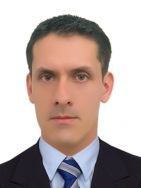 Ing. Juan Antonio Pérez CampodónicoDatos Personales:Nombres y Apellidos: Juan Antonio Pérez CampodónicoProfesión: Ingeniero Civil – CIP 81882Edad: 38 añosLicencia de conducir: No 234567 - categoría A2Estado Civil: CasadoDirección: Av. Santa Isabel No. 345 Urb. Los Minerales, Distrito El Tambo – Lima. PerúTeléfonos: Celular: 954010101 – RPM: #954010101 – T. Fijo: 064 232600Correo electrónico: juanperez@hotmail.com   -  jperezc@gmail.comFormación Académica:Grado obtenido: Ingeniero Civil Fecha: Agosto del 2002Universidad: Universidad de Ingeniería – Lima. Perú.Formación Complementaria:Grado obtenido: TopógrafoFecha: Enero del 2000Institución: SENCICO – Lima. Perú.Experiencia Profesional:Años de experiencia: 12 años de colegiado y 8 años como Residente de Obras.Residencia de Obras:Construcción del Colegio “Nuestra Señora del Carmen”. Enero 2005 – diciembre 2005. Contratista: Constructora Palacios SRL. Monto: S/. 650,670.00. Lugar: El tambo – HuancayoConstrucción del Colegio “Nuestra Señora del Carmen”. Enero 2005 – diciembre 2005. Contratista: Constructora Palacios SRL. Monto: S/. 650,670.00. Lugar: El tambo – HuancayoConstrucción del Colegio “Nuestra Señora del Carmen”. Enero 2005 – diciembre 2005. Contratista: Constructora Palacios SRL. Monto: S/. 650,670.00. Lugar: El tambo – HuancayoConstrucción del Colegio “Nuestra Señora del Carmen”. Enero 2005 – diciembre 2005. Contratista: Constructora Palacios SRL. Monto: S/. 650,670.00. Lugar: El tambo – HuancayoConocimiento de Idiomas:Idioma hablado: Ingles.Nivel: IntermedioGrado obtenido: 7mo. Ciclo Instituto Peruano Americano.Año: 1998Formación en Informática:Programas: Editor de textos Word, Hoja de Cálculo Excel.Nivel: Usuario en constante uso.Programa: AutoCADNivel: Experto. Programa: S10Nivel: Experto.Referencias Personales:Ing. Rolando Palacios. Gerente “Constructora Palacios SRL”. Celular: 9437432 Telf. Ofic. 064 543562.Sr. Juan Carlos Parejas Castro. Gerente General “Constructora El SOL” Celular: 9437432 Telf. Ofic. 064 543562.Eco. Carlos Aparicio Gálvez. Gerente de Obras, Región Junín. Celular: 9437432 Telf. Ofic. 064 543562.Disponibilidad:Disponibilidad de tiempo: INMEDIATA y a TIEMPO COMPLETO.Pretensión Salarial: A convenir.Huancayo, Abril del 2013.